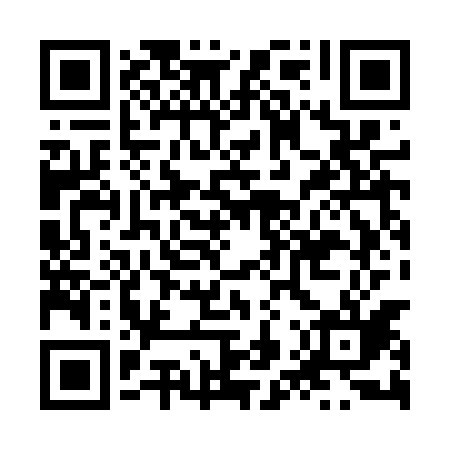 Prayer times for Klonownica Mala, PolandWed 1 May 2024 - Fri 31 May 2024High Latitude Method: Angle Based RulePrayer Calculation Method: Muslim World LeagueAsar Calculation Method: HanafiPrayer times provided by https://www.salahtimes.comDateDayFajrSunriseDhuhrAsrMaghribIsha1Wed2:224:5612:245:327:5310:162Thu2:184:5412:245:337:5510:203Fri2:144:5212:245:347:5710:234Sat2:114:5112:245:357:5810:275Sun2:104:4912:245:368:0010:306Mon2:094:4712:245:378:0210:307Tue2:094:4512:245:388:0310:318Wed2:084:4312:245:398:0510:329Thu2:074:4212:245:408:0610:3210Fri2:064:4012:245:418:0810:3311Sat2:064:3812:245:428:1010:3412Sun2:054:3712:245:438:1110:3413Mon2:044:3512:245:448:1310:3514Tue2:044:3412:245:458:1410:3615Wed2:034:3212:245:468:1610:3616Thu2:034:3112:245:478:1710:3717Fri2:024:2912:245:488:1910:3818Sat2:014:2812:245:498:2010:3819Sun2:014:2612:245:498:2210:3920Mon2:004:2512:245:508:2310:4021Tue2:004:2412:245:518:2510:4022Wed1:594:2212:245:528:2610:4123Thu1:594:2112:245:538:2810:4224Fri1:594:2012:245:538:2910:4225Sat1:584:1912:245:548:3010:4326Sun1:584:1812:245:558:3210:4427Mon1:574:1712:245:568:3310:4428Tue1:574:1612:255:578:3410:4529Wed1:574:1512:255:578:3510:4530Thu1:574:1412:255:588:3710:4631Fri1:564:1312:255:598:3810:47